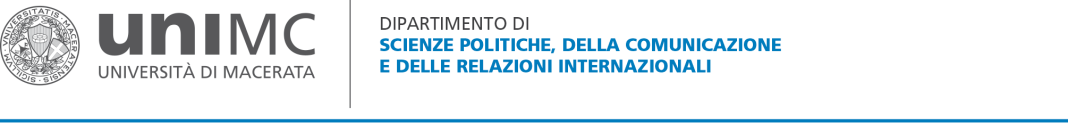 PROPOSTA INIZIATIVA CULTURALE CHE SI SVOLGE IN UN CICLO DI MASSIMO 3 GIORNIIl modulo va inviato in formato word solo a fiorella.deciocchis@unimc.it con particolare attenzione ai dati obbligatori.L’ufficio si occuperà di inoltrarlo a tutti gli operatori coinvoltiParte riservata all’ufficioProt. n.   del:    -  Fascicolo: DATI GENERALI OBBLIGATORIO - Titolo del ciclo di eventi:     OBBLIGATORIO - Docente di riferimento per gli uffici:  	Altri eventuali docenti coinvolti (ai fini dei fondi dipartimentali concedibili):   I docenti a contratto devono chiedere l’avallo del docente strutturato di riferimento.OBBLIGATORIO - l’iniziativa è indirizzata prevalentemente agli studenti oppure è prevalentemente una attività scientifica?  	NB: se seminario didattico, compilare anche la parte “Aspetti didattici”Tipologia evento da indicare nella locandina:  	OBBLIGATORIO - Lingua dell’evento:   	PREVISIONE DI SPESA - Il docente proponente è tenuto a fornire indicazioni specifiche di spesa in riferimento ai relatori invitati e alle spese di promozione dell’evento. Qualora non sia possibile individuare le spese da coprire con i fondi richiesti, i fondi potrebbero non essere assegnati.OBBLIGATORIO - Spesa preventivata:  €      Nella spesa prevista indicare: viaggio, vitto, alloggio del relatore come specificato sotto	, spese per promozione come specificato sotto, eventuali altre spese da specificare nel campo note.OBBLIGATORIO – Se previste spese, indicare su quali fondi si chiede che gravino:      In mancanza di indicazioni, la compilazione di questa sezione verrà intesa come richiesta fondi dipartimentali.			       ASPETTI DIDATTICI*Parte obbligatoria solo per seminari con attribuzione crediti. Non è obbligatorio chiedere l’attribuzione dei CFU per ogni seminario organizzato.Con la presente il sottoscritto chiede l’accreditamento dell’iniziativa al Consiglio di Corso di Studio:     È possibile indicare più opzioni. L-20 - Triennio Scienze della Comunicazione L-36 - Triennio Scienze politiche e Relazioni internazionali LM-19 - Magistrale Comunicazione e culture digitali LM-52 - Magistrale in inglese Global Politics and International Relations LM-62 - Magistrale in italiano Politiche Europee e Relazioni EuromediterraneeVerifica finale: 	Tipologia valutazione: Se la verifica finale viene svolta da un docente diverso dal docente proponente, indicare il nome: 
Titolo in inglese per Diploma Supplement: PROMOZIONEPer ogni evento viene prodotta una locandina in formato A3 che viene affissa nei locali del Dipartimento. Il file della stessa locandina viene pubblicato nel sito web di Dipartimento (sezione “Eventi”), diffuso tramite il canale Facebook del Dipartimento e inviato all’Ufficio Comunicazione per la diramazione nei canali di Ateneo(sito, newsletter, ecc.)Se si propone una ulteriore forma di promozione, compilare i campi di seguito indicati ma considerare che occorre chiedere i fondi per coprire la relativa spesa. Compatibilmente con i costi, è possibile indicare più opzioni. Manifesto 70x100 (molto grande) da affiggere nei locali dell’Università   Manifesto 70x100 con affissione pubblica  Pieghevole	 Sito dell’evento	 Altro: Eventuale testo descrittivo da inserire nel sito web del Dipartimento:GIORNO 1 GIORNO 1-  INFORMAZIONI LOGISTICHETitolo del giorno 1:     Data evento:       	Orario: 	Indicare ore intere (esempio: no 10.30-11.30, si 10-11)Numero presunto di partecipanti: 	Aula richiesta: 	L’aula verrà assegnata dall’ufficio: quella preferita verrà accordata solamente se Durante l’orario delle lezioni:   NO  SI      	disponibile in quella data e in quell’orario. GIORNO 1 - RELATORE 1Nome e cognome: Qualifica da inserire nella locandina:  Ente/istituzione di appartenenza:  Pernottamento:  NO  SI      	Vitto:  NO  SI   Docente accompagnatore          	ATTENZIONE! Al pernottamento e al vitto provvederà l’Ufficio Amministrativo-finanziario del Dipartimento e non sarà possibile rimborsare le spese sostenute né al relatore, né al docente organizzatore. Per il conteggio dei fondi necessari, considerare max € 60 per il pernottamento e max € 30 per il vitto.Rimborso spese viaggio:  NO  SI      	Provenienza/destinazione: I viaggi vanno effettuati con mezzo pubblico: l'utilizzo del mezzo proprio deve essere preventivamente autorizzato e può essere concesso unicamente nei casi previsti dal regolamento missioni di Ateneo. GIORNO 1 - RELATORE 2   (In caso di più relatori chiedere a ricerca.spocri@unimc.it un modulo con più riquadri)Nome e cognome: Qualifica da inserire nella locandina:  Ente/istituzione di appartenenza:  Pernottamento:  NO  SI      	Vitto:  NO  SI   Docente accompagnatore          	ATTENZIONE! Al pernottamento e al vitto provvederà l’Ufficio Amministrativo-finanziario del Dipartimento e non sarà possibile rimborsare le spese sostenute né al relatore, né al docente organizzatore. Per il conteggio dei fondi necessari, considerare max € 60 per il pernottamento e max € 30 per il vitto.Rimborso spese viaggio:  NO  SI      	Provenienza/destinazione: I viaggi vanno effettuati con mezzo pubblico: l'utilizzo del mezzo proprio deve essere preventivamente autorizzato e può essere concesso unicamente nei casi previsti dal regolamento missioni di Ateneo. GIORNO 2 GIORNO 2 -  INFORMAZIONI LOGISTICHETitolo del giorno 2:     Data evento:       	Orario: 	Indicare ore intere (esempio: no 10.30-11.30, si 10-11)Numero presunto di partecipanti: 	Aula richiesta: 	L’aula verrà assegnata dall’ufficio: quella preferita verrà accordata solamente se Durante l’orario delle lezioni:   NO  SI      	disponibile in quella data e in quell’orario. GIORNO 2  - RELATORE 1Nome e cognome: Qualifica da inserire nella locandina:  Ente/istituzione di appartenenza:  Pernottamento:  NO  SI      	Vitto:  NO  SI   Docente accompagnatore          	ATTENZIONE! Al pernottamento e al vitto provvederà l’Ufficio Amministrativo-finanziario del Dipartimento e non sarà possibile rimborsare le spese sostenute né al relatore, né al docente organizzatore. Per il conteggio dei fondi necessari, considerare max € 60 per il pernottamento e max € 30 per il vitto.Rimborso spese viaggio:  NO  SI      	Provenienza/destinazione: I viaggi vanno effettuati con mezzo pubblico: l'utilizzo del mezzo proprio deve essere preventivamente autorizzato e può essere concesso unicamente nei casi previsti dal regolamento missioni di Ateneo. GIORNO 2 - RELATORE 2   (In caso di più relatori chiedere a ricerca.spocri@unimc.it un modulo con più riquadri)Nome e cognome: Qualifica da inserire nella locandina:  Ente/istituzione di appartenenza:  Pernottamento:  NO  SI      	Vitto:  NO  SI   Docente accompagnatore          	ATTENZIONE! Al pernottamento e al vitto provvederà l’Ufficio Amministrativo-finanziario del Dipartimento e non sarà possibile rimborsare le spese sostenute né al relatore, né al docente organizzatore. Per il conteggio dei fondi necessari, considerare max € 60 per il pernottamento e max € 30 per il vitto.Rimborso spese viaggio:  NO  SI      	Provenienza/destinazione: I viaggi vanno effettuati con mezzo pubblico: l'utilizzo del mezzo proprio deve essere preventivamente autorizzato e può essere concesso unicamente nei casi previsti dal regolamento missioni di Ateneo. GIORNO 3 GIORNO 3 -  INFORMAZIONI LOGISTICHETitolo del giorno 3:     Data evento:       	Orario: 	Indicare ore intere (esempio: no 10.30-11.30, si 10-11)Numero presunto di partecipanti: 	Aula richiesta: 	L’aula verrà assegnata dall’ufficio: quella preferita verrà accordata solamente se Durante l’orario delle lezioni:   NO  SI      	disponibile in quella data e in quell’orario. GIORNO 3  - RELATORE 1Nome e cognome: Qualifica da inserire nella locandina:  Ente/istituzione di appartenenza:  Pernottamento:  NO  SI      	Vitto:  NO  SI   Docente accompagnatore          	ATTENZIONE! Al pernottamento e al vitto provvederà l’Ufficio Amministrativo-finanziario del Dipartimento e non sarà possibile rimborsare le spese sostenute né al relatore, né al docente organizzatore. Per il conteggio dei fondi necessari, considerare max € 60 per il pernottamento e max € 30 per il vitto.Rimborso spese viaggio:  NO  SI      	Provenienza/destinazione: I viaggi vanno effettuati con mezzo pubblico: l'utilizzo del mezzo proprio deve essere preventivamente autorizzato e può essere concesso unicamente nei casi previsti dal regolamento missioni di Ateneo. GIORNO 3 - RELATORE 2   (In caso di più relatori chiedere a ricerca.spocri@unimc.it un modulo con più riquadri)Nome e cognome: Qualifica da inserire nella locandina:  Ente/istituzione di appartenenza:  Pernottamento:  NO  SI      	Vitto:  NO  SI   Docente accompagnatore          	ATTENZIONE! Al pernottamento e al vitto provvederà l’Ufficio Amministrativo-finanziario del Dipartimento e non sarà possibile rimborsare le spese sostenute né al relatore, né al docente organizzatore. Per il conteggio dei fondi necessari, considerare max € 60 per il pernottamento e max € 30 per il vitto.Rimborso spese viaggio:  NO  SI      	Provenienza/destinazione: I viaggi vanno effettuati con mezzo pubblico: l'utilizzo del mezzo proprio deve essere preventivamente autorizzato e può essere concesso unicamente nei casi previsti dal regolamento missioni di Ateneo. SPAZIO PER NOTEIndicare in questo spazio libero eventuali dettagli riguardanti l’iniziativa. Alcuni esempi: richiesta di attribuzione di un numero di CFU diverso da quello normalmente riconosciuto e relative motivazioni  -  coinvolgimento di altri enti organizzatori o di altri Dipartimenti di Ateneo -  realizzazione della locandina da soggetti diversi rispetto al Dip. Spocri  -   richiesta di un service esterno che si occupi di aspetti organizzativi (in questo caso, considerare la relativa spesa nel finanziamento richiesto)  -  necessità di uso del mezzo proprio (motivare)  -  caso in cui il docente sia disponibile ad organizzare l’evento anche senza l’attribuzione di fondi dipartimentali.Firma del Richiedente: (Firma autografa sostituita a mezzo stampa D.Lgs. 39/1993)